日野町では、昭和59年5月にブラジル連邦共和国エンブ市、平成2年5月には大韓民国恩山面と姉妹都市提携の調印を行いました。両国の教育文化などの交流を深めると共に、一人でも多くの方に世界各国各都市の人々との友好の絆と相互理解を深め交流と親善が後世につながるように平成2年に日野町国際親善協会が発足しました。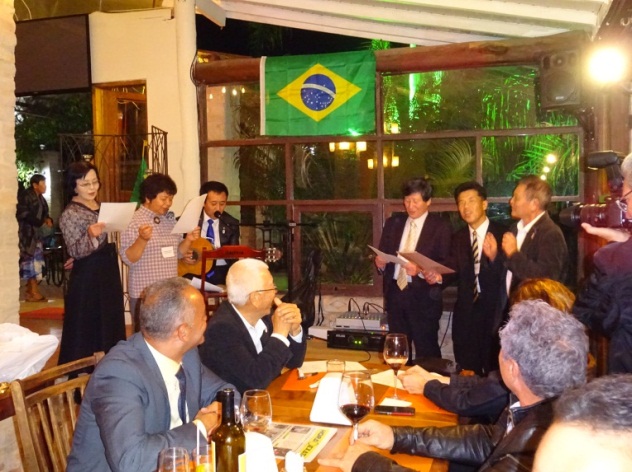 国際親善協会ではより一層の組織の充実を図るため新規会員を募集しています。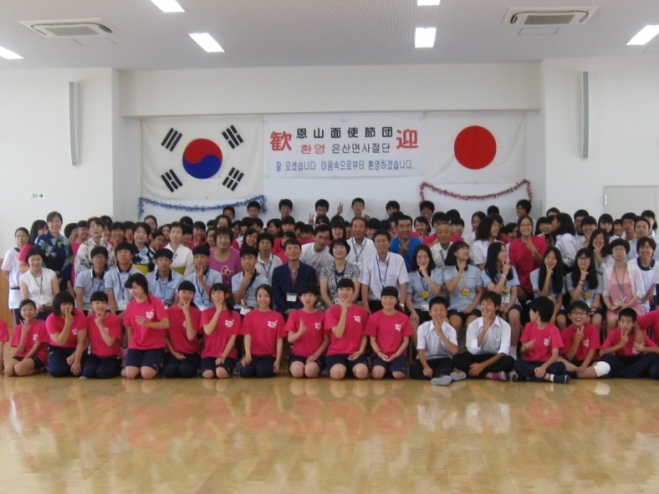 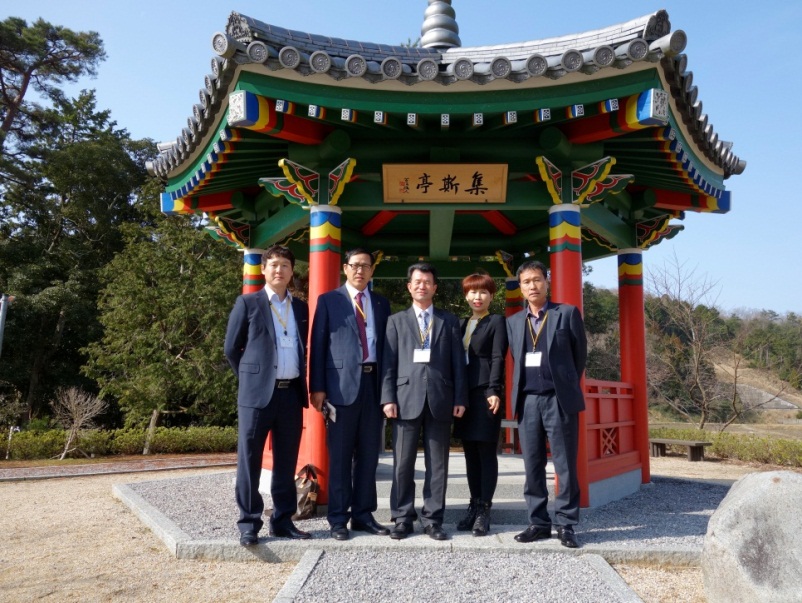 ◆名称日野町国際親善協会日野町国際親善協会日野町国際親善協会日野町国際親善協会日野町国際親善協会◆所在地〒529-16９８　滋賀県蒲生郡日野町河原一丁目１番地〒529-16９８　滋賀県蒲生郡日野町河原一丁目１番地〒529-16９８　滋賀県蒲生郡日野町河原一丁目１番地〒529-16９８　滋賀県蒲生郡日野町河原一丁目１番地〒529-16９８　滋賀県蒲生郡日野町河原一丁目１番地日野町役場企画振興課秘書広報担当内日野町役場企画振興課秘書広報担当内日野町役場企画振興課秘書広報担当内日野町役場企画振興課秘書広報担当内日野町役場企画振興課秘書広報担当内◆連絡先電話0748-52-6550　Fax0748-52-0089メールアドレス kouhou@town.shiga-hino.lg.jp電話0748-52-6550　Fax0748-52-0089メールアドレス kouhou@town.shiga-hino.lg.jp電話0748-52-6550　Fax0748-52-0089メールアドレス kouhou@town.shiga-hino.lg.jp電話0748-52-6550　Fax0748-52-0089メールアドレス kouhou@town.shiga-hino.lg.jp電話0748-52-6550　Fax0748-52-0089メールアドレス kouhou@town.shiga-hino.lg.jp◆代表者会長　奥田　秀会長　奥田　秀会長　奥田　秀会長　奥田　秀会長　奥田　秀◆設立平成２年1月２７日平成２年1月２７日平成２年1月２７日平成２年1月２７日平成２年1月２７日◆主な事業○交流派遣受入事業ブラジル エンブ市、韓国 恩山面ブラジル エンブ市、韓国 恩山面ブラジル エンブ市、韓国 恩山面ブラジル エンブ市、韓国 恩山面○中学生交流事業韓国 恩山面韓国 恩山面韓国 恩山面韓国 恩山面○物産展氏郷まつり“楽市楽座”協賛氏郷まつり“楽市楽座”協賛氏郷まつり“楽市楽座”協賛氏郷まつり“楽市楽座”協賛○その他韓国語講座、歴史探訪の会、機関紙「友好の輪」諸外国の研修生の受入れ、町内外国人の交流促進韓国語講座、歴史探訪の会、機関紙「友好の輪」諸外国の研修生の受入れ、町内外国人の交流促進韓国語講座、歴史探訪の会、機関紙「友好の輪」諸外国の研修生の受入れ、町内外国人の交流促進韓国語講座、歴史探訪の会、機関紙「友好の輪」諸外国の研修生の受入れ、町内外国人の交流促進◆会員数１９１個人会員　１６団体会員（平成２７年５月現在）１９１個人会員　１６団体会員（平成２７年５月現在）１９１個人会員　１６団体会員（平成２７年５月現在）１９１個人会員　１６団体会員（平成２７年５月現在）１９１個人会員　１６団体会員（平成２７年５月現在）◆年間会費個人会員１口１，０００円～　・　法人会員１口５，０００円～個人会員１口１，０００円～　・　法人会員１口５，０００円～個人会員１口１，０００円～　・　法人会員１口５，０００円～個人会員１口１，０００円～　・　法人会員１口５，０００円～個人会員１口１，０００円～　・　法人会員１口５，０００円～◆振込先銀行口座番号滋賀銀行滋賀銀行日野支店普通１５２９００振込先銀行口座番号関西アーバン銀行関西アーバン銀行日野支店普通２１６７００振込先銀行口座番号湖東信用金庫湖東信用金庫日野支店普通０２０８８８７振込先銀行口座番号ｸﾞﾘｰﾝ近江農業協同組合ｸﾞﾘｰﾝ近江農業協同組合日野東支店普通５６７８５９５◆振込先口座名義◆納付方法事務局へ直接ご持参いただくか、上記金融機関から納入下さい。金融機関より納入いただく場合、手数料が発生いたしますこと、ご了承ください。事務局へ直接ご持参いただくか、上記金融機関から納入下さい。金融機関より納入いただく場合、手数料が発生いたしますこと、ご了承ください。事務局へ直接ご持参いただくか、上記金融機関から納入下さい。金融機関より納入いただく場合、手数料が発生いたしますこと、ご了承ください。事務局へ直接ご持参いただくか、上記金融機関から納入下さい。金融機関より納入いただく場合、手数料が発生いたしますこと、ご了承ください。事務局へ直接ご持参いただくか、上記金融機関から納入下さい。金融機関より納入いただく場合、手数料が発生いたしますこと、ご了承ください。キ　　リ　　ト　　リ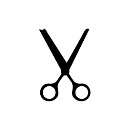 　　　　　　日野町国際親善協会　入会申込書(メール、Faxでもお申込いただけます)　　　　　　日野町国際親善協会　入会申込書(メール、Faxでもお申込いただけます)　　　　　　日野町国際親善協会　入会申込書(メール、Faxでもお申込いただけます)　　　　　　日野町国際親善協会　入会申込書(メール、Faxでもお申込いただけます)　　　　　　日野町国際親善協会　入会申込書(メール、Faxでもお申込いただけます)　　　　　　日野町国際親善協会　入会申込書(メール、Faxでもお申込いただけます)日野町国際親善協会の主旨に賛同し日野町国際親善協会の主旨に賛同し（ 個人・法人 ）（ 個人・法人 ）会員として入会いたします会員として入会いたします※1会員1枚の申込書をお使いください※1会員1枚の申込書をお使いください※どちらかに○をしてください※どちらかに○をしてください年　　　月　　　日年　　　月　　　日ふりがな口数年齢性別氏名または会社・団体名住所〒〒〒〒〒ＴＥＬＦＡＸ携帯番号メールアドレス